 Clear Form 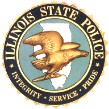 Illinois State Police – Firearms Services BureauRequest for FOID Investigation, Relief and Reinstatement of Firearms RightsFor additional information, please see: 430 ILCS 65/8; 430 ILCS 65/9.5; & 430 ILCS 65/10Pursuant to 430 ILCS 65/10, I, 	, am requesting an appeal of the revocation/denial of my Firearm Owner’s Identification (FOID) card and petitioning for relief from any legal disabilities to the right to possess firearms. I further request the ISP conduct an investigation authorized by 20 Ill. Admin. Code 1230.70, to determine my eligibility for such relief.By completing and signing this form, I am appealing to the Director of the Illinois State Police the denial/revocation of my FOID card. If my card was revoked, I understand I must comply with Section 9.5 of the FOID Act and submit all requested documentation before my appeal will be considered.The decision to deny/revoke my FOID card was made in error, and I am providing certified court documents to correct my criminal history record or other documentation to correct the decision.I am requesting relief from the firearm prohibitor for which my FOID card was denied/revoked.Additionally, I am providing the following personal statement regarding the denial/revocation of my FOID Card.I understand that by applying for a FOID card, I have granted my authorization to the Illinois State Police to investigate my eligibility for a FOID card, as well as to any individual, organization, agency, or provider that maintains records relating to me to provide any records relevant to such investigation to any agent of the Illinois State Police upon their request. The intent of this authorization was and continues to be that I give my consent for full and complete disclosure (verbal and documentary) of medical records (including but not limited to mental health & drug/alcohol abuse re cords), criminal and law enforcement records, court records, internal investigation and disciplinary records, military records, employment records, background reports, and complaints regardless of whether said records and information are of a private, public or confidential nature for purposes of investigating my eligibility for a FOID card.By requesting this appeal, I specifically acknowledge that I have waived my rights under the Health Insurance Portability and Accountability Act (HIPAA), as well as my rights under any state statute governing the confidentiality of medical records, including but not limited to the Mental Health and Developmental Disabilities Confidentiality Act (740 ILCS 110/5). I certify that any person or entity that may obtain, furnish or exchange such information concerning me shall be held harmless and not liable for providing this information. I do hereby release from all liability and promise not to sue said persons or entities, the Illinois State Police, its agents and designees on account of or in connection with any claims, causes of action, injuries, damages, costs or expenses arising out of the furnishing or exchanging of information.I affirm that I have legal authority to execute this release in that I am the subject of such records. A photocopy and/or an electronic copy of this release form will be valid as an original thereof, even though said photocopy and/or electronic copy does not contain an original writing of my signature.I understand that:I have the right to revoke this consent in writing at any time; regardless, this consent shall terminate upon expiration of my FOID card or completion of my FOID appeal, whichever is later; andI have the right to inspect and copy any information that is disclosed pursuant to this release.I have read and fully understand the contents of this “Request for FOID Investigation, Relief and Reinstatement of Firearms Rights.”Printed Name: 	 Date of Birth: 	Signature: 	 Date: 	Address, City, State, Zip: 	Last Four SS#: XXX-XX-	 Other Names Used: 	Email Adress: 	Please note, by providing your email address you are consenting to accept service by electronic means of all documentation in this matter in lieu of service by certified or regular mail.Signature of Parent/Guardian of Minor: 	Printed Name: 	 Date: 	This form must be completed, signed, dated, and returned to:	Illinois State PoliceFirearms Record Challenge Unit801 South 7th Street, Suite 400-M Springfield, IL 62703OR email to: ISP.FRCU@illinois.gov